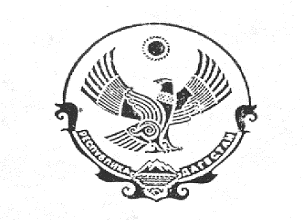 РЕСПУБЛИКА ДАГЕСТАНАДМИНИСТРАЦИЯ СЕЛЬСКОГО ПОСЕЛЕНИЯ«сельсовет Касумкентский»368760 с. Касумкент, ул. М. Стальского 4, С. Стальский район, Республика Дагестан, тел:3-17-34«11»ноября 2020 г.                                                                                            № 152         В целях организации работы по актуализации информации об объектах, находящихся в собственности сельского поселения «сельсовет Касумкентский», администрация МО сельского поселения «сельсовет Касумкентский» Сулейман-Стальского района РД,П О С Т А Н А В Л Я Е Т:         1. Утвердить форму для размещения информации об объектах, находящихся в собственности администрации МО сельского поселения «сельсовет Касумкентский» приложению № 1.2. Установить периодичность актуализации информации на официальном сайте администрации МО сельского поселения «сельсовет Касумкентский» один раз в квартал в срок до 25 числа месяца, следующего за отчетным.        3. Опубликовать Постановление на официальном сайте администрации МО сельского поселения «сельсовет Касумкентский» и в сети «Интернет».         4. Направить Постановление администрации МО сельского поселения «сельсовет Касумкентский» в Министерство юстиции РД для включения в регистр муниципальных нормативных правовых актов в установленный законом срок.5. В течение 3 дней после дня принятия направить Постановление администрации МО сельского поселения «сельсовет Касумкентский» в прокуратуру для проведения антикоррупционной экспертизы и проверки на предмет законности.6. Контроль за исполнением настоящего Постановления оставляю за собой. Глава администрации сельского поселения«сельсовет Касумкентский»                                                                         Д.С. БабаевПриложение №1 ПОСТАНОВЛЕНИЕО размещении и актуализации информации на официальном сайте администрации МО сельского поселения «сельсовет Касумкентский» об объектах, находящихся в собственности администрации МО сельского поселения «сельсовет Касумкентский»N 
п/пНаименование имуществаАдресместонахождения имуществаКадастровыйномерПравовой режим (оперативное управление, хозяйственное ведение, казна)ОграниченияОбременения